December 19, 2016Docket No. A-2016-2570761Utility Code: 1719075RICHARD SMITHMATHESON TRI GAS INC203 WEST CREEK RDST MARYS PA 15868	RE: Act 127 Registration Pipeline Name Change for Air Liquide Industrial St. MarysDear Mr. Smith:	This letter serves to acknowledge your notification to the Commission of the name change of Air Liquide Industrial St Marys (Air Liquide) to Matheson Tri-Gas Inc., Docket No. A-2016-2570761.  The Commission will remove Air Liquide from its Registry.	The Commission reminds if Matheson Tri-Gas Inc. were to acquire any jurisdictional assets under any other name in the future, it must file an Initial Registration Form with the Commission in order to comply with the mandates of Act 127.	Please direct any questions to Stephen Jakab, Financial Analyst, Technical Utility Services at email sjakab@pa.gov (preferred) or (717) 783-6174.						Sincerely,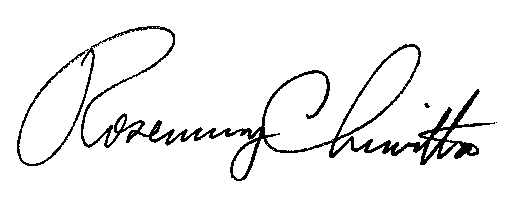 	Rosemary Chiavetta	Secretarycc:  Bureau of Administration, Assessments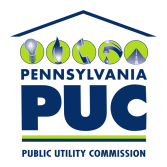 COMMONWEALTH OF PENNSYLVANIAPENNSYLVANIA PUBLIC UTILITY COMMISSION400 NORTH STREET, HARRISBURG, PA 17120IN REPLY PLEASE REFER TO OUR FILE